May 23, 2022Via Certified MailKENNETH ANTOSAPOLLO EDISON LLC310 NOTTINGHAM DRSPRING CITY, PA  19475					RE:	Surety Bond 						Apollo Edison LLC						A-2018-2640992Dear Mr. Antos:	Please find under cover of this letter the financial instrument filed with the Commission on behalf of Apollo Edison LLC because it is not acceptable.  This Surety Bond is for Treasurer, State of New Jersey and therefore is not required to be filed with Pennsylvania Public Utility Commission. It appears this document was sent to us in error.  Therefore, we are sending the document back to you for appropriate action.Sincerely,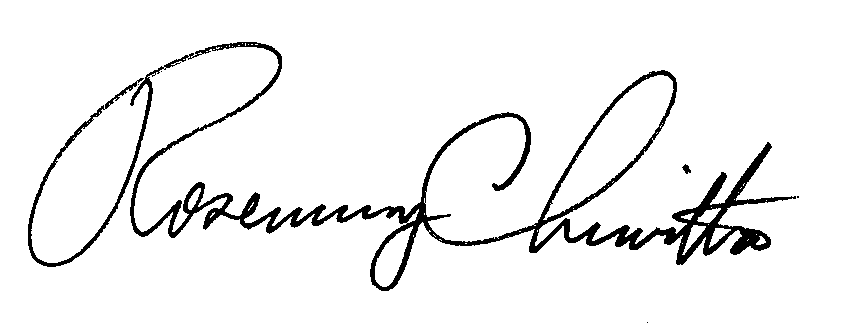 Rosemary ChiavettaSecretary of the CommissionRC:jbs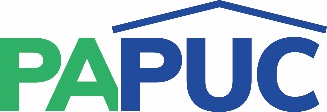 COMMONWEALTH OF PENNSYLVANIAPENNSYLVANIA PUBLIC UTILITY COMMISSIONCOMMONWEALTH KEYSTONE BUILDING400 NORTH STREETHARRISBURG, PENNSYLVANIA 17120IN REPLY PLEASE REFER TO OUR FILE